ТЕХНИЧЕСКОЕ ЗАДАНИЕ на проведение аукциона Предмет аукциона: Нежилое двухэтажное административное здание с подвалом, общей площадью 135,2 кв. м, до 1945 года постройки, расположенное по адресу: Калининградская область, г. Гвардейск, ул. Тельмана, дом № 7а.Начальная цена аукциона:	2 105 084,75 руб., с учетом НДС 20%.Шаг аукциона: 	1 % от начальной цены – 21 050,85 руб.Размер задатка: нетУсловия оплаты:Оплата осуществляется в течение 5 рабочих дней с даты заключения договора, путем перечисления Покупателем 100% суммы на расчетный счет Продавца.Примечание:Административное здание принадлежит на праве собственности                       АО «Янтарьэнерго», что подтверждается свидетельством о государственной регистрации права от 30.06.2009 серия 39-АА № 706419, выданным Учреждением юстиции по государственной регистрации прав на недвижимое имущество и сделок с ним, о чем в ЕГРП сделана запись регистрации № 39-01-03/094/2001-507 от 20.10.2001.Здание расположено на земельном участке с кадастровым номером 39:02:010016:30, площадью 361 кв. м, предоставленном АО «Янтарьэнерго» в аренду администрацией МО «Гвардейский район» по договору аренды земельного участка от 01.10.1999 (запись в ЕГРП № 39-01-03/094/2001-506 от 20.10.2001), на срок 49 лет.Окружающая административное здание застройка представляет собой центральную часть города Гвардейска – объекты общественно-делового и коммерческого назначения. Инфраструктура района хорошо развита, транспортная доступность хорошая, подъездные пути представляют собой дорогу с твердым покрытием. Имеется электроснабжение, электрическое отопление, водоснабжение.Местоположение объекта привлекательно для размещения административно-офисных, торговых и пр. объектов.Рыночная стоимость административного здания определена на основании отчета независимого оценщика ООО «Независимое агентство оценки» от 15.08.2017 № 012-08-17/5 об определении рыночной стоимости объекта и составляет 2 105 084,75 руб. (с учетом НДС 20%).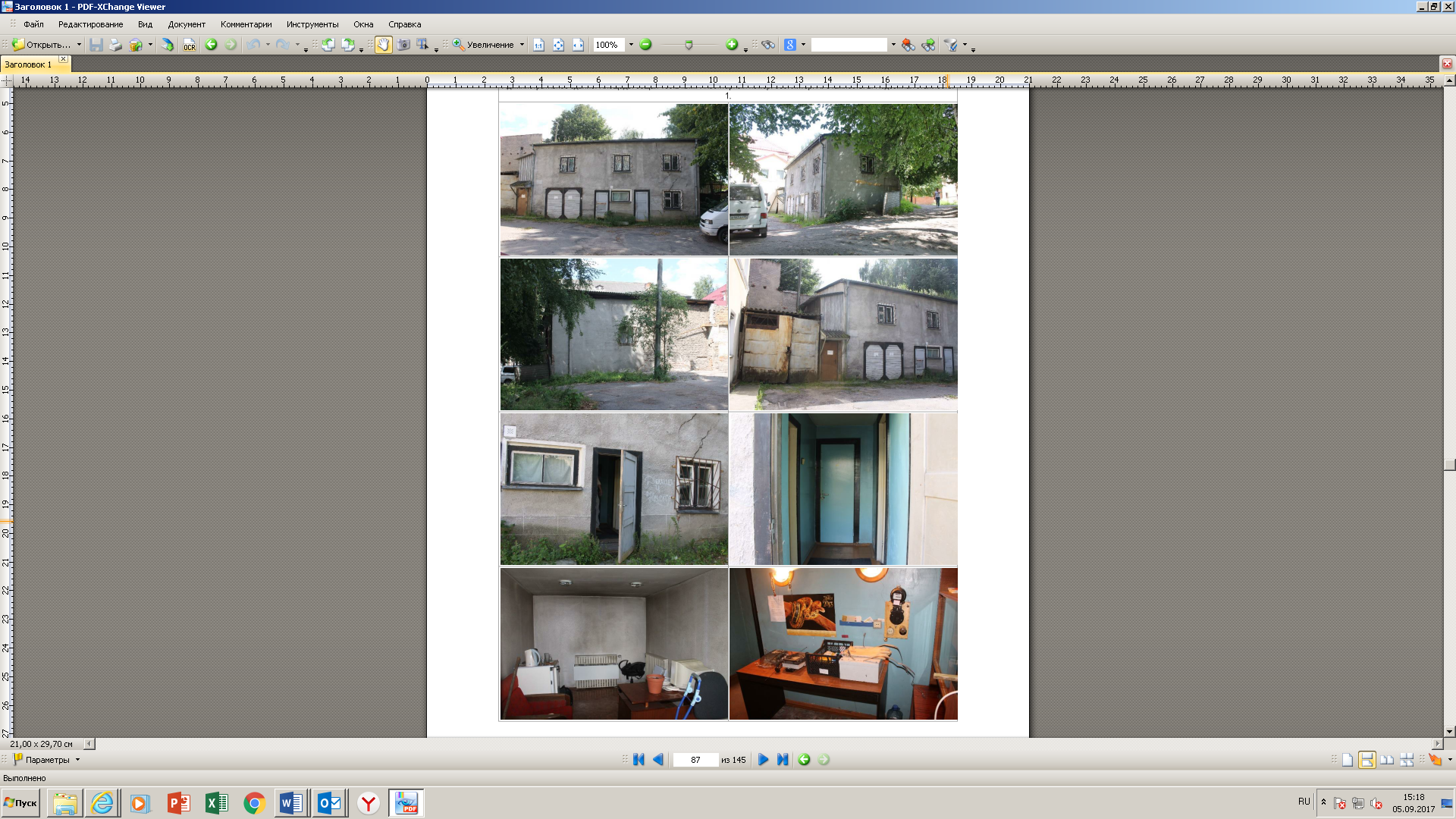 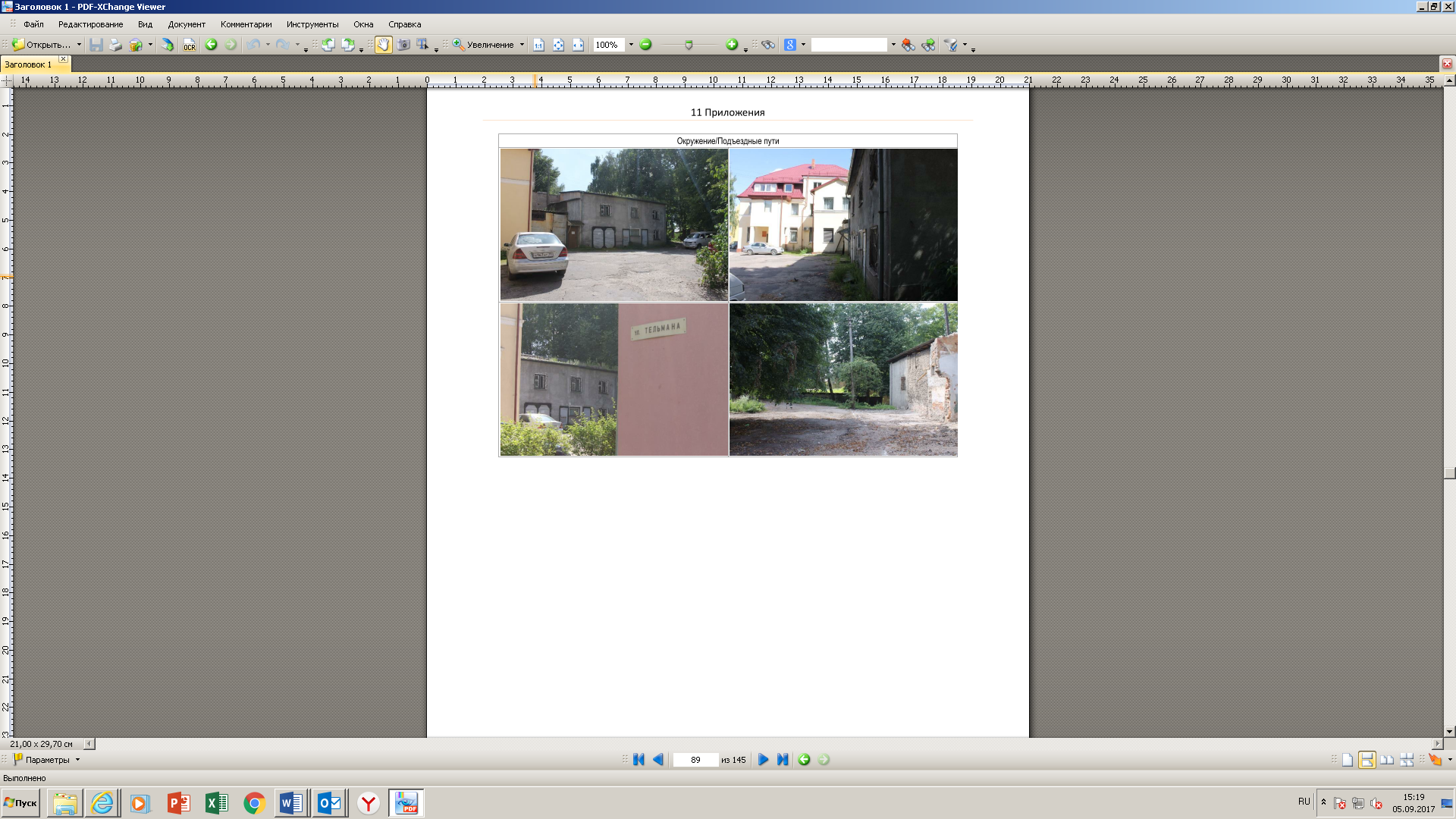 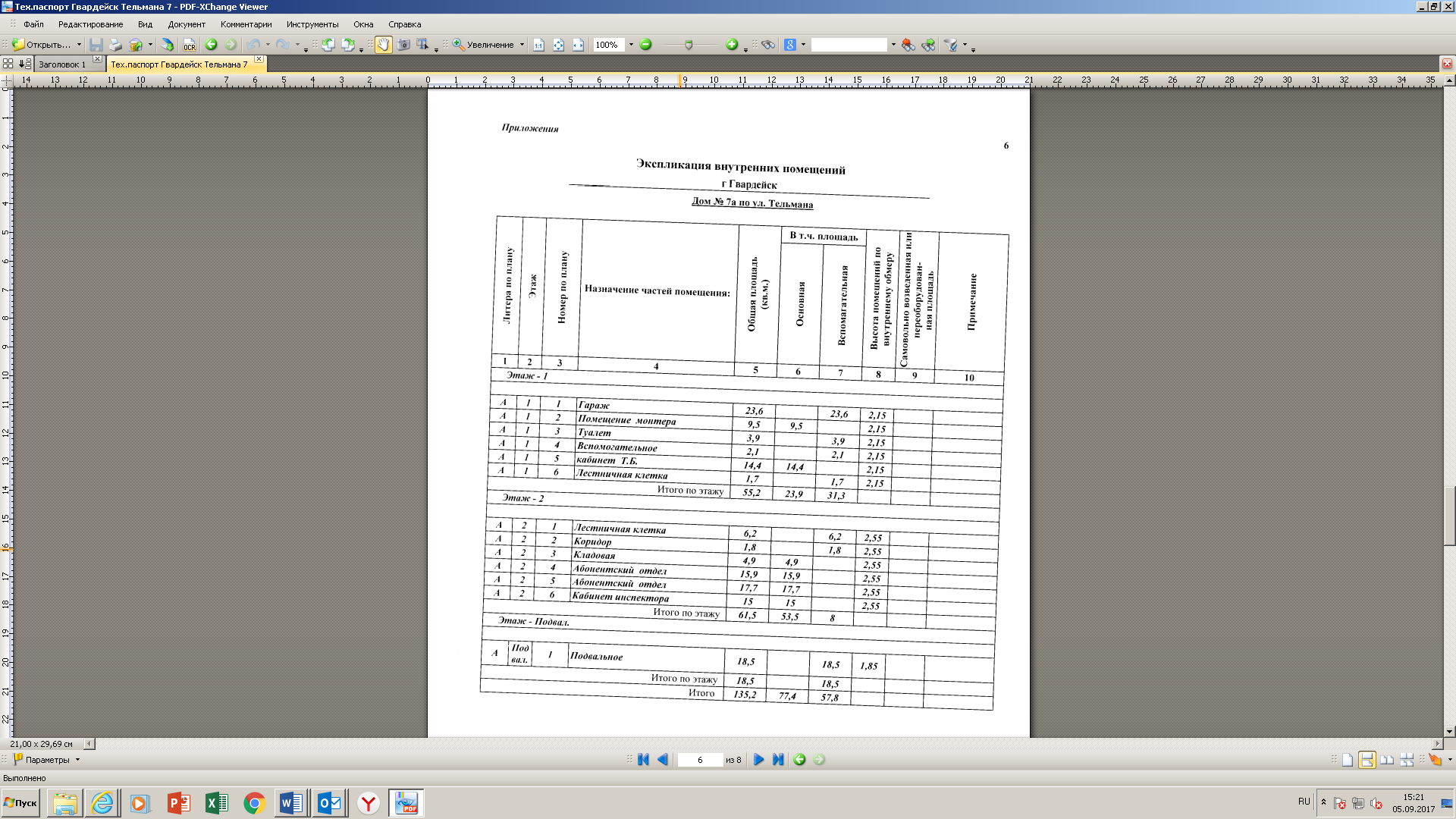 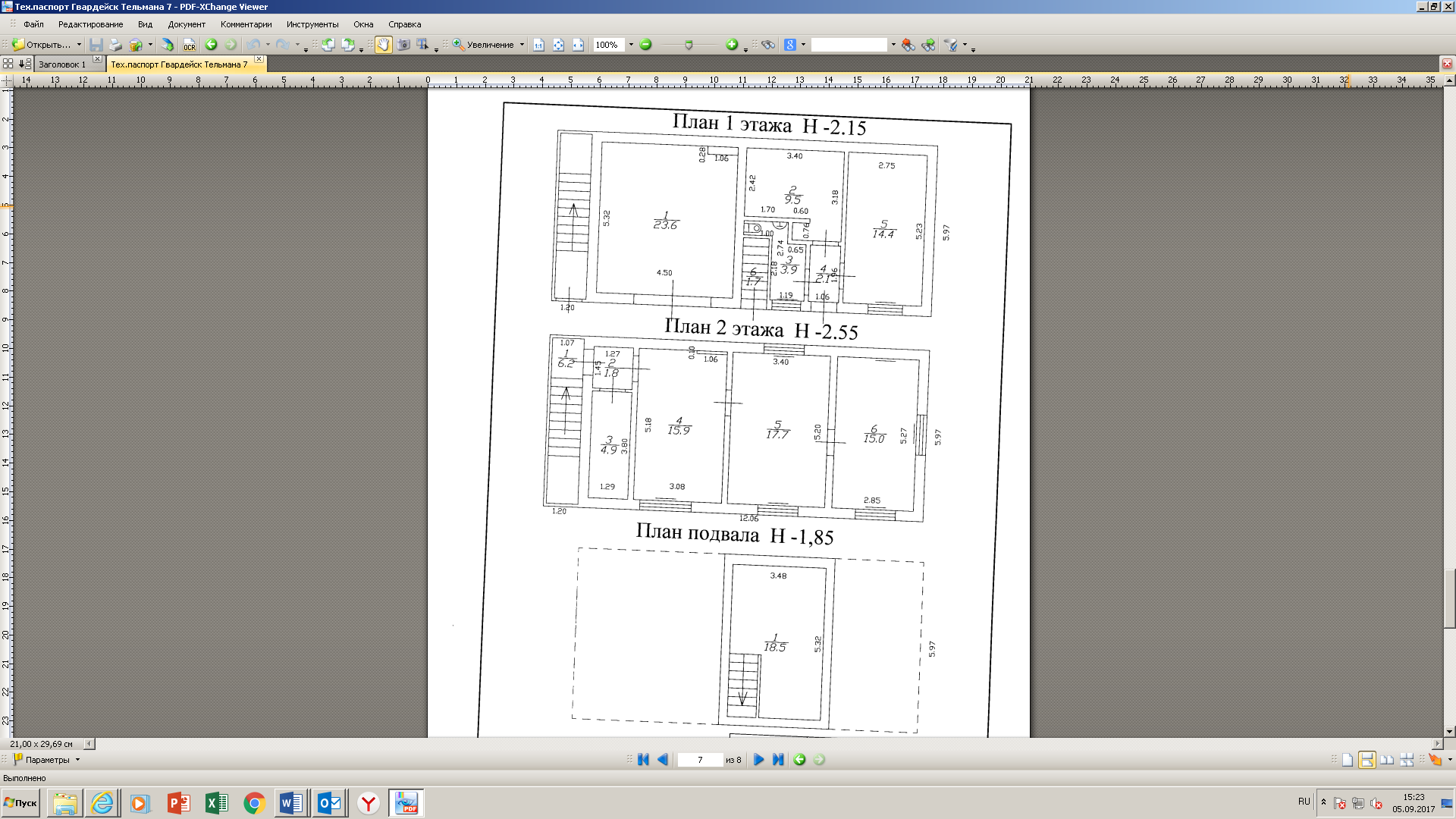 Начальник ДКУиУС                                                            С.Е. КотельниковаН.В. Галькова46-03-46ФОТО(Нежилое двух этажное административное здание с подвалом, общей площадью 135,2 кв. м, до 1945 года постройки, расположенное по адресу: Калининградская область, г. Гвардейск, ул. Тельмана, дом № 7а)